АКТобщественной проверкив рамках проведения системного и комплексного общественного контроля, 
проведен общественный контроль работы студии красоты на соблюдение санитарно-эпидемиологических требований в период пандемииСроки проведения общественного контроля: 04.06.2020 г.Основания для проведения общественной проверки: план работы Общественной палаты г.о. Королев.Форма общественного контроля: мониторингПредмет общественной проверки – контроль соблюдения санитарно-эпидемиологических требований при работе салонов красоты.Состав группы общественного контроля:- Белозерова Маргарита Нурлаяновна, председатель комиссии «по ЖКХ, капитальному ремонту, контролю за качеством работы управляющих компаний, архитектуре, архитектурному облику городов, благоустройству территорий, дорожному хозяйству и транспорту»;- Якимова Варвара Владиславовна - член комиссииГлава региона Андрей Воробьев подписал постановление, согласно которому с 3 июня снимаются ограничения с работы салонов красоты, СПА- салонов и соляриев. С сегодняшнего дня Общественная палата г.о.Королев приступила к осуществлению общественных проверок парикмахерских и салонов красоты на соответствие условий осуществления деятельности требованиям стандарта. 03 июня общественники проинспектировали работу студии красоты "Гера» по адресу ул. 50 лет ВЛКСМ, д.4г.Проверкой установлено: в помещениях студии работниками заведения, так и клиентами соблюдаются требования нового стандарта, в т.ч.:- на входе посетители проходят измерение температуры; - всем посетителям выдают медицинские одноразовые маски, перчатки, имеются флаконы с антисептиком; - одежду посетителей убирают в специальный пакет и после этого - в гардероб;- интервал между посещениями выдержан не менее 30 минут; - в залах наклеены знаки разметки для соблюдения дистанции; - мастера в салоне работают в специальных защитных очках, масках и перчатках; - через каждые 3 часа у всех работников проверяют температуру; - после каждого клиента рабочее место и кресла обрабатываются дезинфицирующими средствами; - помещения убираются сотрудниками с применением дезинфицирующих средств.Отмечено: в проверенном салоне соблюдаются все меры санитарно- эпидемической предосторожности- замечаний нет.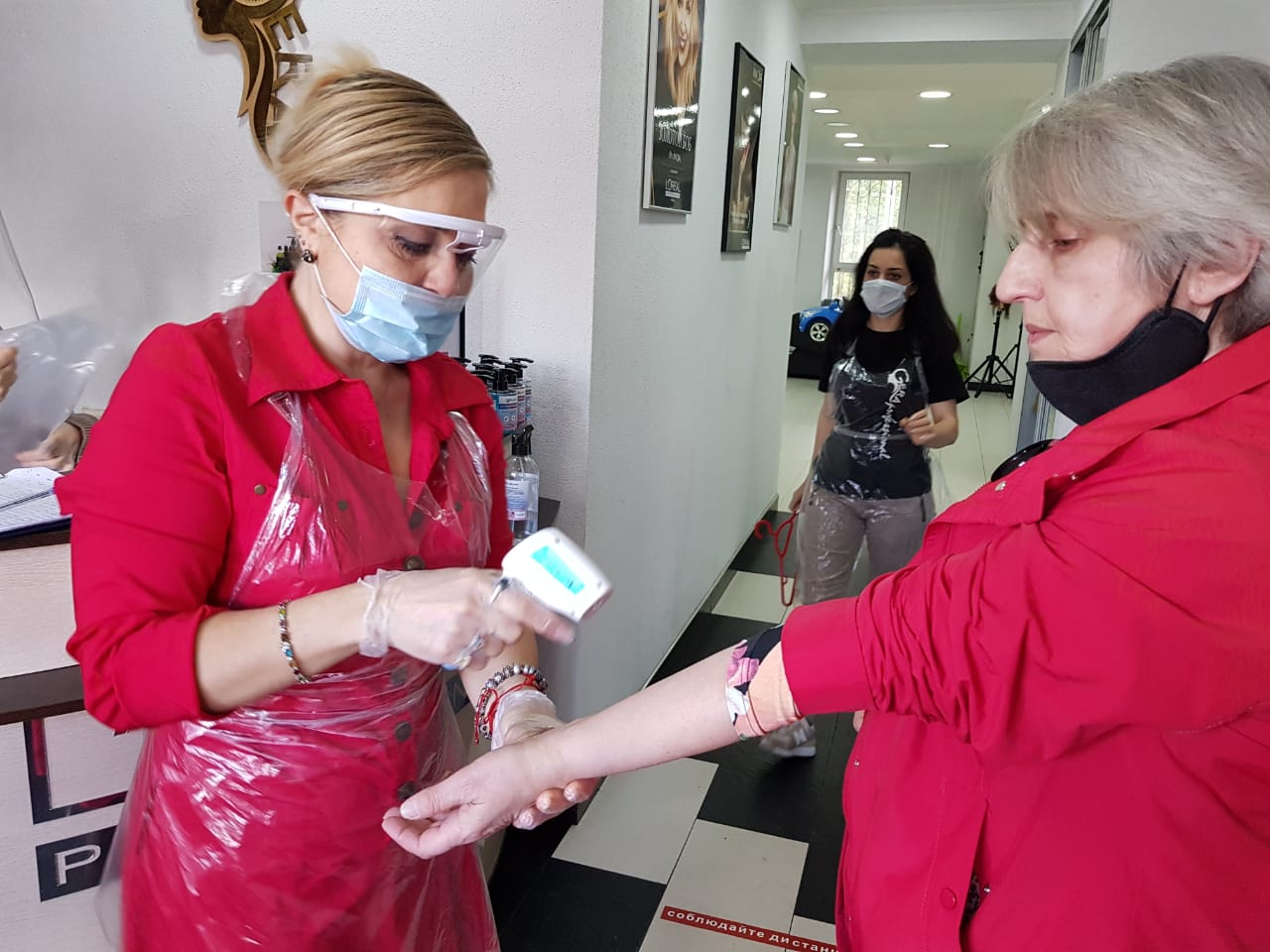 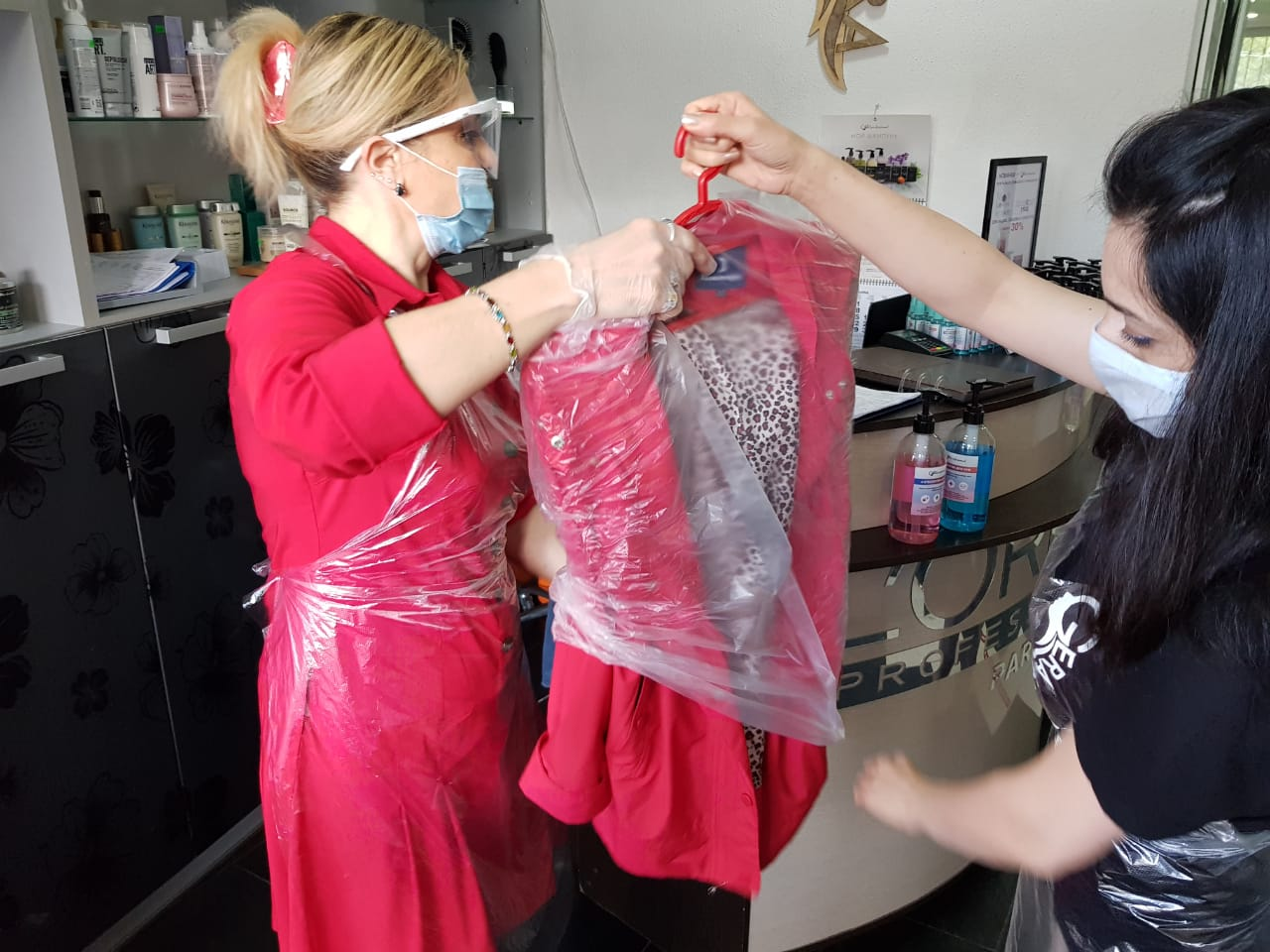 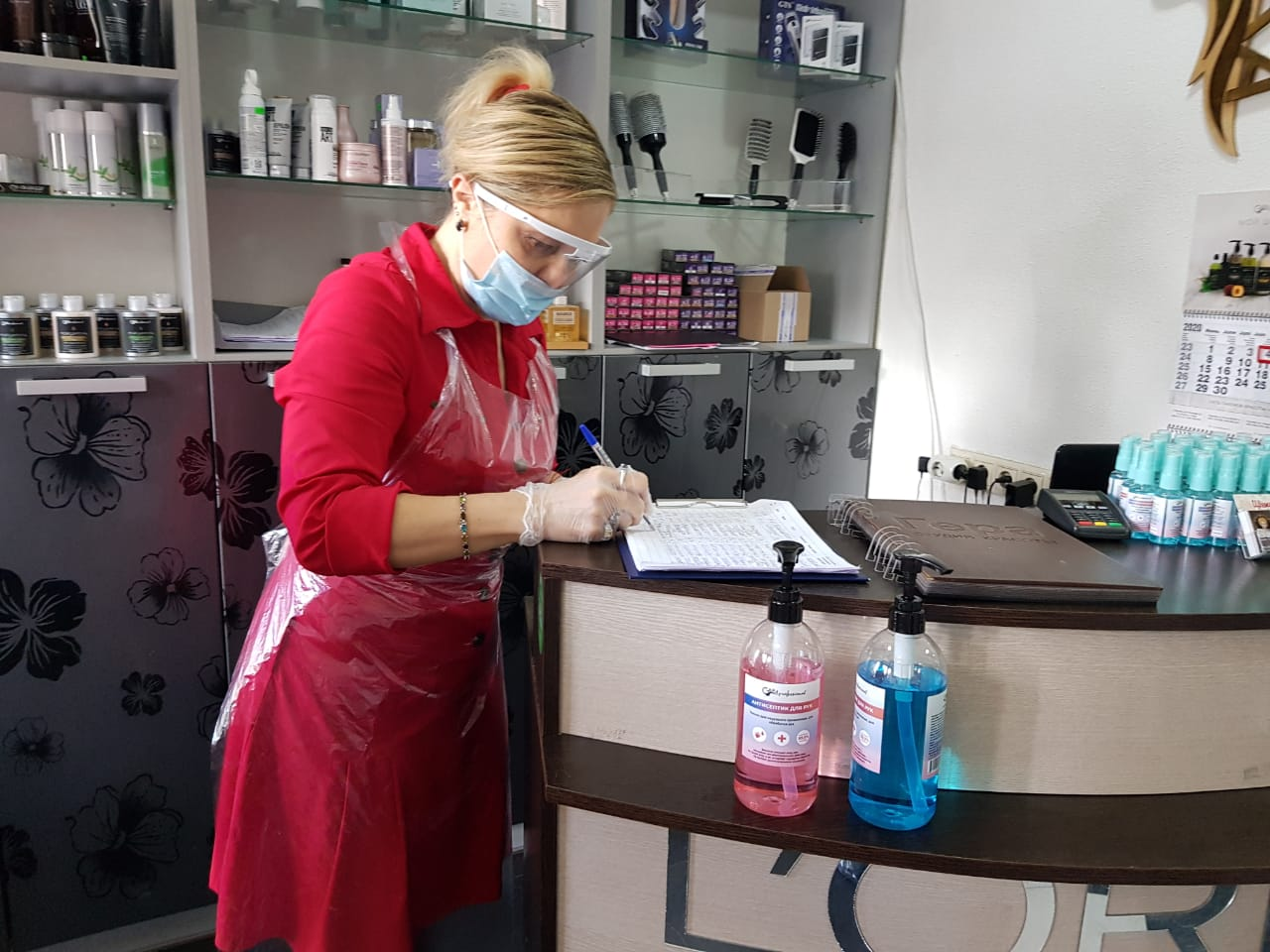 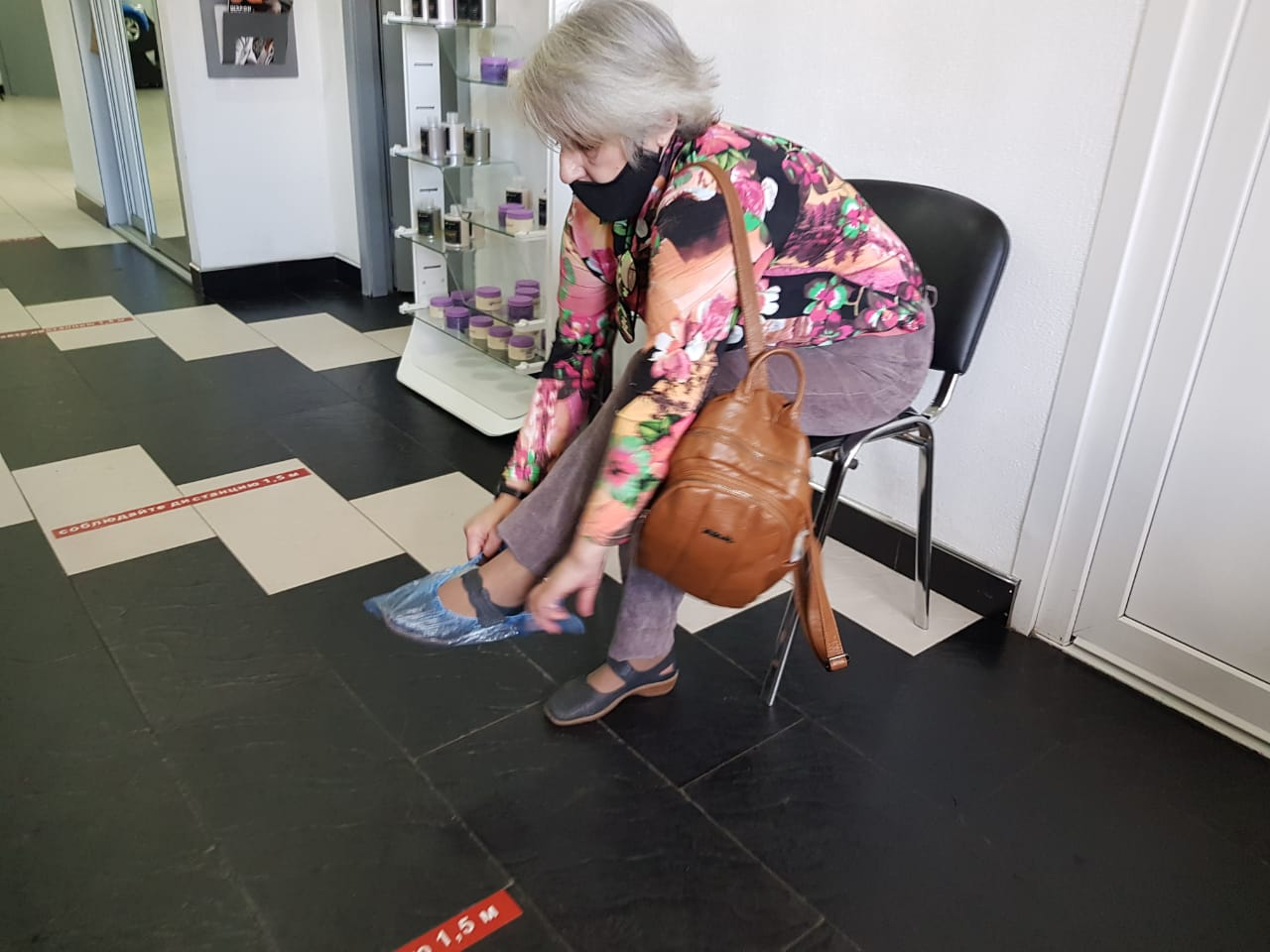 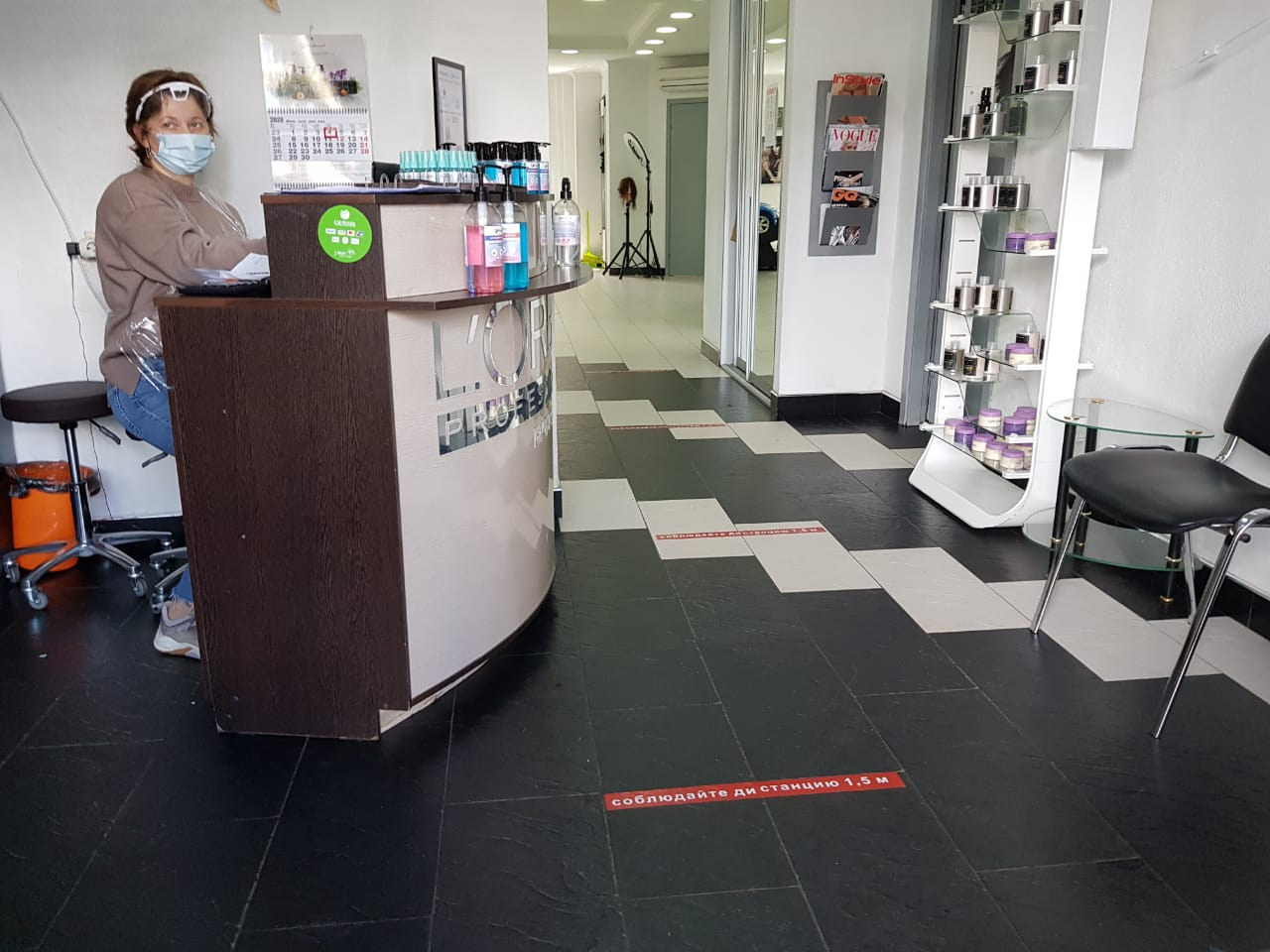 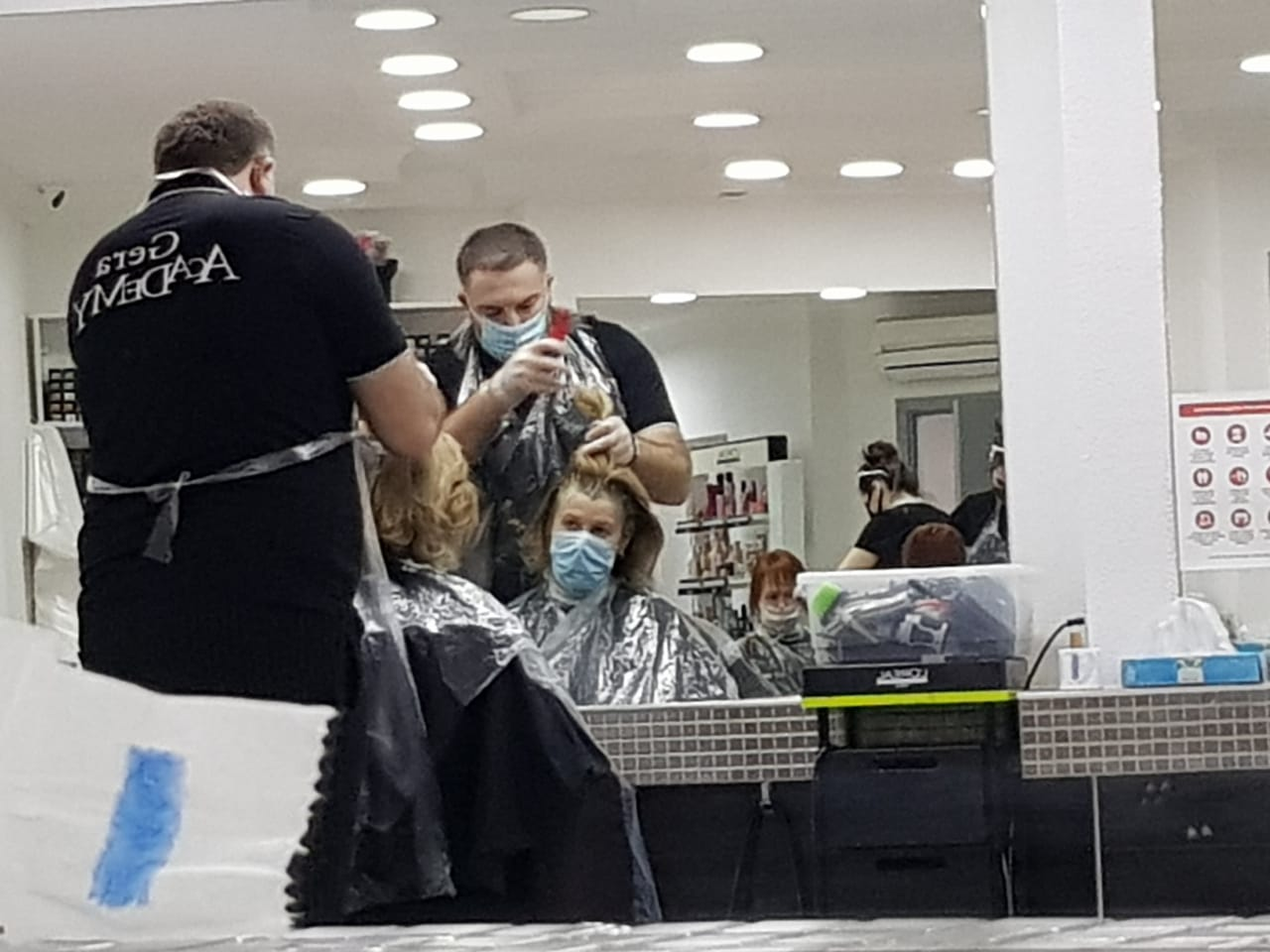 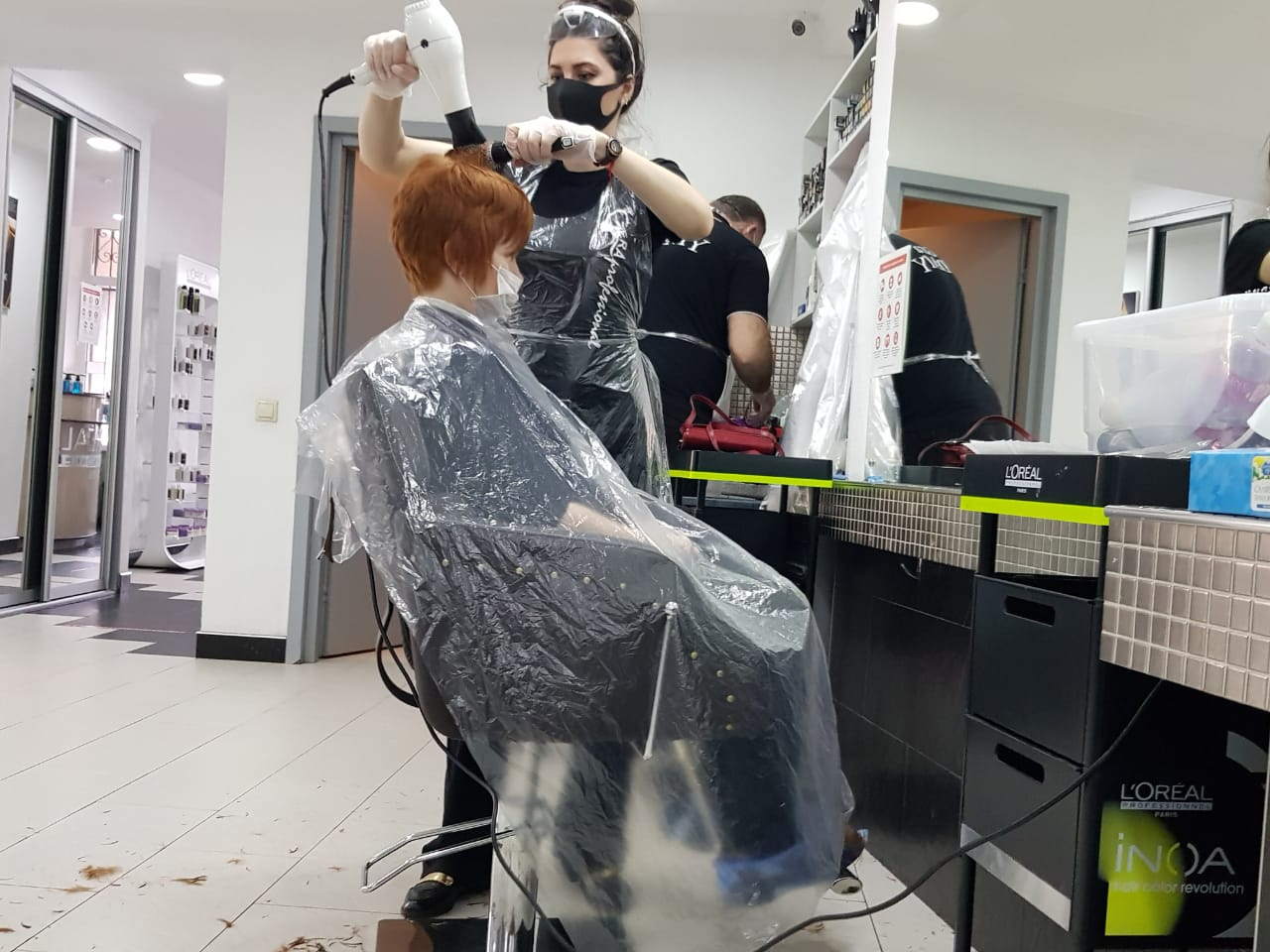 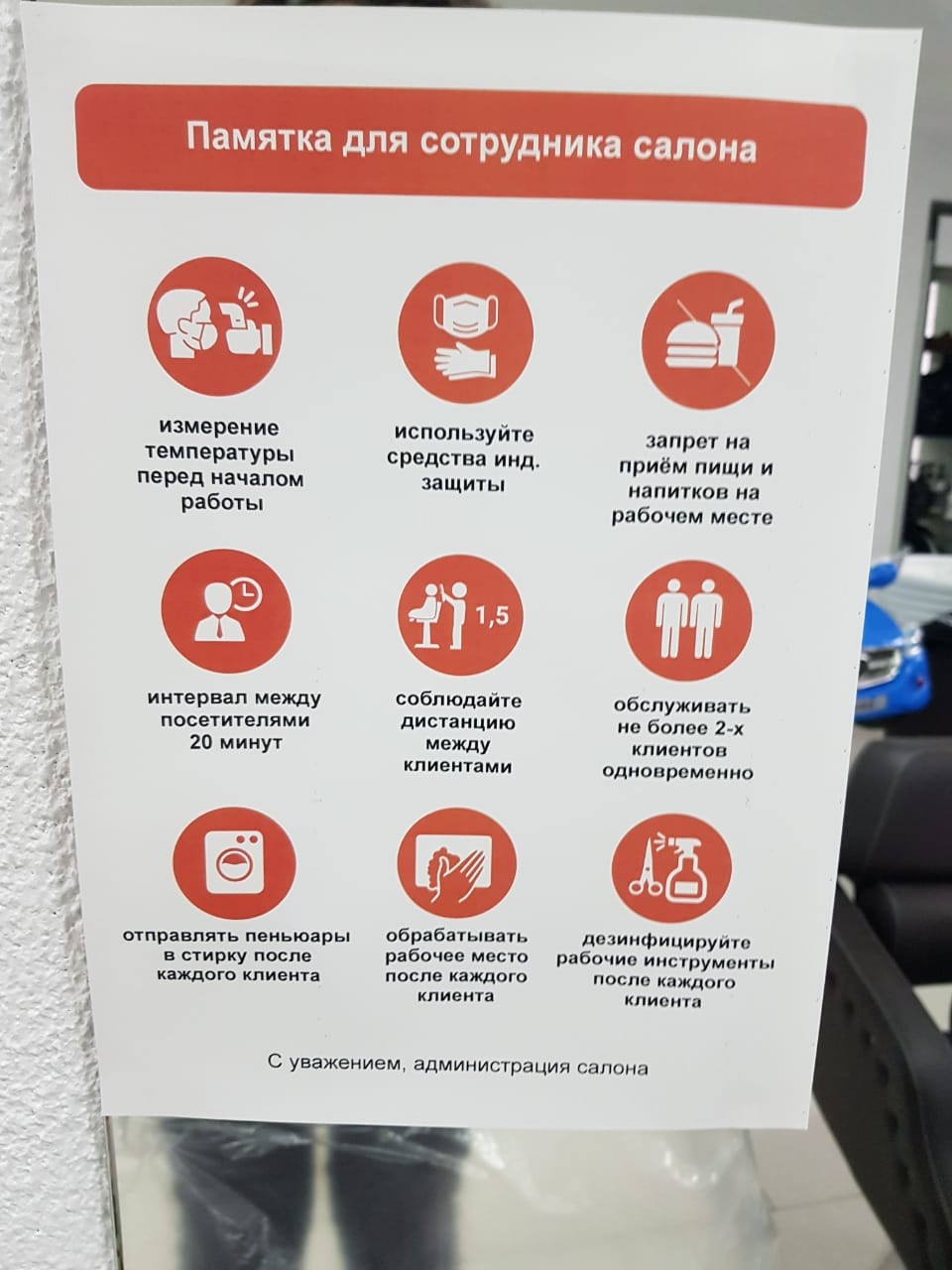 «УТВЕРЖДЕНО»Решением Совета Общественной палаты г.о. Королев Московской областиПредседатель комиссии «по ЖКХ, капитальному ремонту, контролю за качеством работы управляющих компаний, архитектуре, архитектурному облику городов, благоустройству территорий, дорожному хозяйству и транспорту» Общественной палаты г.о.Королев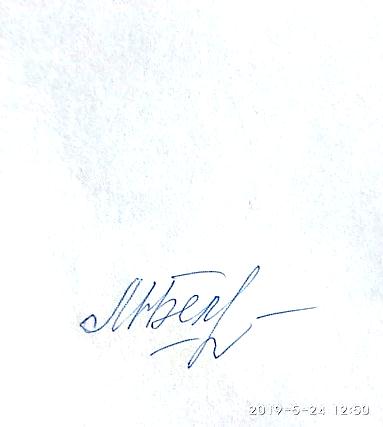 М.Н.Белозерова